心が楽になるワークショップ自分で自分を縛っていませんか？いつもヒトに気を使っていませんか？私がわたしから自由になれるセルフヒーリングワークショップです。たくさんの傷ついた私を癒しましょう。【開催日時】１/6（土）、2/25（日）、3/25（日）4/28（土）、5/27（日）、6/23（土）☆14：00～17：00　参加費2,000円【ご予約は】イルチブレインヨガ　橿原スタジオ橿原市内膳町5-2-33中和八木ビル４階大和八木駅北側徒歩１分　南都BKさん隣☎0744-21-0330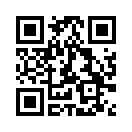 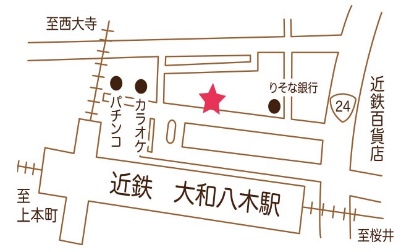 